ПРОЕКТ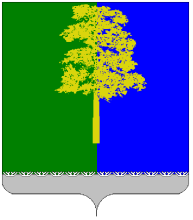 ХАНТЫ-МАНСИЙСКИЙ АВТОНОМНЫЙ ОКРУГ – ЮГРАКООРДИНАЦИОННЫЙ СОВЕТ ПРЕДСТАВИТЕЛЬНЫХ ОРГАНОВ МЕСТНОГО САМОУПРАВЛЕНИЯ КОНДИНСКОГО РАЙОНА РЕШЕНИЕпервого заседания Координационного совета представительных органов местного самоуправления Кондинского района 	Рассмотрев утверждённую повестку дня первого заседания Координационного совета представительных органов местного самоуправления Кондинского района (далее – Координационный совет), заслушав и обсудив доклады по основным вопросам, Координационный совет решил:1. Избрать заместителем председателя Координационного совета представительных органов местного самоуправления Кондинского района ___________________________________________________. 2. Информацию «О работе Координационного совета представительных органов местного самоуправления Кондинского района за 2015 год» принять к сведению.Рекомендации: (при наличии)3. Информацию «О работе Координационного совета представительных органов местного самоуправления муниципальных образований Ханты-Мансийского автономного округа – Югры и Думы Ханты-Мансийского автономного округа – Югры пятого созыва за 2015 год и истекший период 2016 года» принять к сведению.Рекомендации: (при наличии)4. Информацию «О развитии института помощника депутата представительного органа местного самоуправления муниципального образования на общественных началах. Обмен опытом в реализации данного института» принять к сведению.Рекомендации: (при наличии)5. Настоящее решение направить в органы местного самоуправления Кондинского района. 6. Настоящее решение разместить на официальном сайте органов местного самоуправления Кондинского района. Председатель Думы Кондинского района 			А.А. Тагильцевпгт. Междуреченский____ июня 2016 года№ ____